   ТЕРРИТОРИАЛЬНАЯ ИЗБИРАТЕЛЬНАЯ КОМИССИЯГОРОДА КОПЕЙСКА   г. Копейск                                                                            «10» января 2022г.                                        ИНФОРМАЦИОННОЕ СООБЩЕНИЕ      О ПРИЕМЕ ПРЕДЛОЖЕНИЙ ПО КАНДИДАТУРАМ ЧЛЕНОВ УЧАСТКОВЫХ ИЗБИРАТЕЛЬНЫХ КОМИССИЙ С ПРАВОМ РЕШАЮЩЕГО ГОЛОСА В РЕЗЕРВ СОСТАВОВ УЧАСТКОВЫХ КОМИССИЙ КОПЕЙСКОГО ГОРОДСКОГО ОКРУГА ЧЕЛЯБИНСКОЙ ОБЛАСТИ      Руководствуясь пунктом 11 части 2.1 Порядка формирования резерва составов участковых избирательных комиссий и назначения нового члена участковой комиссии из резерва составов участковых комиссий, утвержденного постановлением Центральной избирательной комиссии Российской Федерации от 05 декабря 2012 года № 152/1137-6, Методическими рекомендациями о порядке формирования участковых избирательных комиссий в Челябинской области, утвержденными постановлением избирательной комиссии Челябинской области от 05 апреля 2018 года № 50/530-6, постановлением Избирательной комиссии Челябинской области от 23 декабря 2021 года  № 2/19-7 «О сборе предложений для дополнительного зачисления в резерв составов участковых избирательных комиссий Челябинской области», территориальная избирательная комиссия города Копейска объявляет прием предложений по кандидатурам для назначения членов участковых избирательных комиссий с правом решающего голоса (в резерв составов участковых комиссий Копейского городского округа.         Прием документов осуществляется с 17 января по 07 февраля 2022 года.  опубликования настоящего сообщения по адресу: г. Копейск, ул. Ленина, д.54, каб.311.Председатель ТИК города Копейска                                                                               А.Н. Арасланов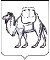 